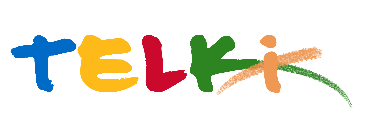 Telki Község Önkormányzata2089 Telki, Petőfi u.1.Telefon: (06) 26 920 801E-mail: hivatal@telki.huwww.telki.huELŐTERJESZTÉS A KÉPVISELŐ-TESTÜLET 2023. december 11.-i rendes ülésére Napirend tárgya:Telki Zöldmanó Óvoda Alapító Okiratának módosításaA napirendet tárgyaló ülés dátuma: 			2023. 12.11. A napirendet tárgyaló ülés: 				Képviselő-testület Előterjesztő: 						Deltai Károly polgármesterAz előterjesztést készítette: 				dr. Lack Mónika jegyző	 A napirendet tárgyaló ülés típusa: 			nyílt / zárt A napirendet tárgyaló ülés típusa:			rendes / rendkívüliA határozat elfogadásához szükséges többség típusát: egyszerű / minősített A szavazás módja: 					nyílt / titkos 1.Előzmények, különösen az adott tárgykörben hozott korábbi testületi döntések és azok végrehajtásának állása: 2. Jogszabályi hivatkozások: Az államháztartásról szóló 2011. évi CXCV. törvény3. Költségkihatások: ---4. Tényállás bemutatása: A Magyar Közlöny 100. számában kihirdetésre került a pedagógusok új életpályájáról szóló 2023. évi LII. törvény (továbbiakban: Törvény), valamint a Magyar Közlöny 123. számában a pedagógusok új életpályájáról szóló 2023. évi LII. törvény végrehajtásáról szóló 401/2023. (VIII. 30.) Korm. rendelet (továbbiakban: Korm. rendelet). A pedagógusok új életpályájáról szóló 2023. évi LII. törvény (továbbiakban: Törvény), valamint a a pedagógusok új életpályájáról szóló 2023. évi LII. törvény végrehajtásáról szóló 401/2023. (VIII. 30.) Korm. rendelet (továbbiakban: Korm. rendelet) alapján a nevelési-oktatási intézményekben foglalkoztatott pedagógusok új foglalkoztatási jogviszonyba kerülnek, amelynek megnevezése a Törvény 1.§ 1) bekezdés szerint köznevelési foglalkoztatotti jogviszony.A nevelési-oktatási intézményekben a pedagógusok és a Korm. rendelet 24. §. (1) bekezdése értelmében a nevelő-oktató munkát közvetlenül segítő munkatársak közalkalmazotti jogviszonya a Törvény és Korm. rendelet hatályba lépésével 2024. január 1. napjával alakul át köznevelési foglalkoztatotti jogviszonnyá.A Korm. rendelet 24. § (2) bekezdése szerinti nevelő munkát közvetlenül segítő munkakörben foglalkoztatottak 2024. január 1. napjától munkaviszonyban foglalkoztathatók tovább.A nevelési-oktatási intézményekben foglalkoztatottak jogviszonyának módosulása az intézmények alapító okirata 5.1 és 5.2. pontjának módosítását, és annak a törzskönyvi nyilvántartásban történő átvezetését is igényli. Az alapító okirat 5.1. pontjában szükséges megjelölni, hogy a költségvetési szerv vezetőjét ki nevezi ki és menti fel (képviselő-testület), valamint ki gyakorolja felette az egyéb munkáltatói jogokat (polgármester); milyen időtartamra (legfeljebb 5 év) és milyen foglalkoztatási jogviszonyban (köznevelési foglalkoztatotti jogviszony) kerül kinevezésre; a kinevezést megelőzi pályázat kiírása; a kinevezéshez szükséges-e a kultúráért felelős miniszter egyetértése. Jogszabályra történő hivatkozás esetén a pedagógusok új életpályájáról szóló 2023. évi LII. törvényt, valamint a pedagógusok új életpályájáról szóló 2023. évi LII. törvény végrehajtásáról szóló 401/2023. (VIII. 30.) Korm. rendeletet szükséges feltüntetni. Az alapító okirat 5.1 pontja az alábbiak szerint módosul: 5.1. A költségvetési szerv vezetőjének megbízási rendje: Az óvoda igazgatóját nyilvános pályázati eljárásban Telki község Önkormányzat Képviselő-testülete nevezi ki legfeljebb 5 évig terjedő határozott időtartamra, köznevelési foglalkoztatotti jogviszonyban, a pedagógusok új életpályájáról szóló 2023. évi LII. törvényt, valamint a pedagógusok új életpályájáról szóló 2023. évi LII. törvény végrehajtásáról szóló 401/2023. (VIII. 30.) Korm. rendelet rendelkezései alapján. Az egyéb munkáltatói jogokat: Telki község Polgármestere gyakorolja. 2. Az alapító okirat 5.2-es pontja az alábbiak szerint módosul:Az Alapító Okirat 5.2. pontja törlésre kerül, helyébe a következő rendelkezés lépA költségvetési szervnél alkalmazásban álló személyek jogviszonya:A költségvetési szerv alapító okiratát, módosító okiratát, az alapító okirat módosításokkal egységes szerkezetbe foglalt változatát és a megszüntető okiratát annak képviselő-testületi elfogadása után az államháztartásról szóló 2011. évi CXCV. törvény (a továbbiakban: Áht.) 8/A. § (2) bekezdése szerint, a Kincstár által rendszeresített formanyomtatvány alkalmazásával a képviselő-testület 118/2019.(VIII.26.) Öh. számú határozatával elfogadta.A Polgármesteri Hivatal elkészítette az Alapító Okirat módosítást és annak egységes szerkezetbe foglalt változatát, melynek képviselő-testületi elfogadása után lehet kezdeményezni a törzskönyvi nyilvántartáson történő ismételt átvezetést.Telki, 2023. december 1.												Deltai Károly								 			polgármester	Határozati javaslatTelki község ÖnkormányzatKépviselő-testülete/2023. (XII.    ) Önkormányzati határozataTelki Zöldmanó Óvoda Alapító Okirat módosításaTelki község Képviselő-testülete a Telki Zöldmanó Óvoda alapító okiratának módosítását az 1. melléklet szerint jóváhagyja, így az egységes szerkezetű alapító okiratot a 2. melléklet szerinti formában és tartalommal elfogadja. Felkéri a Jegyzőt, hogy a módosítást tartalmazó és az egységes szerkezetű alapító okiratot a MÁK Törzskönyvi Nyilvántartása és az intézmény részére küldje meg.Felelős: JegyzőHatáridő: azonnalfoglalkoztatotti jogviszonyjogviszonyt szabályozó jogszabály1.Köznevelési foglalkoztatotti jogviszonyA pedagógusok új életpályáról szóló 2023.évi LII. törvény, a pedagógusok új életpályáról szóló 2023.évi LII. törvény végrehajtásáról szóló 401/2023.(VIII.30.) Korm. rendelet2.Közalkalmazotti jogviszonyKözalkalmazottak jogállásáról szóló 1992.évi XXXIII. törvény3.MunkaviszonyA munka törvénykönyvéről szóló 2012.évi I. törvény